 Администрация сельского  поселения Каверинский сельсовет                   Добринского  муниципального района                                                                         Липецкой  областиПОСТАНОВЛЕНИЕ02.08.2021г.                                       с. Паршиновка                                        № 57Об отмене некоторых нормативных правовых актов                                администрации сельского поселения Каверинский сельсовет                                                      Добринского муниципального района    	Рассмотрев, экспертное заключение № 04-3542 от 20.07.2021г., правового управления администрации Липецкой области, на постановление администрации сельского поселения Каверинский сельсовет от 24.02.2021г. за  № 17 «Об отмене некоторых нормативных правовых актов   администрации сельского поселения Каверинский сельсовет  Добринского муниципального района», в целях актуализации нормативной правовой базы администрации сельского поселения Каверинский  сельсовет, руководствуясь Уставом сельского поселения, администрация сельского поселения Каверинский сельсовет ПОСТАНОВЛЯЕТ        1. постановление от 11.09.2012 № 9  «Об утверждении Перечня  должностей муниципальной службы в администрации сельского поселения Каверинский сельсовет  Добринского муниципального района  Липецкой области, при замещении которых муниципальные служащие обязаны представлять сведения о своих доходах,  об имуществе  и обязательствах имущественного характера,  а также о доходах,   об имуществе и обязательствах имущественного характера своих супруги (супруга)  и несовершеннолетних детей» – считать утратившим силу.       2. постановление № 34 от  13.10.2015 «О  внесении изменений в  Перечень должностей муниципальной службы в администрации сельского поселения Каверинский сельсовет  Добринского муниципального района  Липецкой области,    при замещении которых муниципальные служащие обязаны представлять сведения о своих доходах,  об имуществе  и обязательствах имущественного характера,  а также о доходах,   об имуществе и обязательствах имущественного характера своих супруги (супруга)  и несовершеннолетних детей» – считать утратившим силу.     3. постановление № 24 от  06.04.2020 «О  внесении изменений в  Перечень должностей муниципальной службы в администрации сельского поселения Каверинский сельсовет  Добринского муниципального района  Липецкой области,    при замещении которых муниципальные служащие обязаны представлять сведения о своих доходах,  об имуществе  и обязательствах имущественного характера,  а также о доходах,   об имуществе и обязательствах имущественного характера своих супруги (супруга)  и несовершеннолетних детей» – считать утратившим силу.      4. постановление от 27.04.2020г. № 30 «О представлении сведений лицом, замещающим должность руководителя муниципального учреждения, муниципальными служащими администрации сельского поселения  Каверинский сельсовет, сведений о своих доходах, расходах, об имуществе и обязательствах имущественного характера и о доходах, расходах, об имуществе и обязательствах имущественного характера своих супруги (супруга) и несовершеннолетних детей,  за отчетный период с 1 января по 31 декабря 2019 г.» – считать утратившим силу.    5.   Настоящее постановление  вступает в силу со дня его официального обнародования.     6. Контроль за выполнением настоящего постановления оставляю за собой.Глава сельского поселенияКаверинский сельсовет                                           Д.И. Ширяев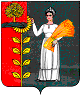 